 			 Curriculum Vitae			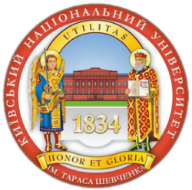 Навчальні дисципліни, у викладанні яких які брав участь:ДОСВІД НАУКОВОЇ ТА НАУКОВО-ПЕДАГОГІЧНОЇ РОБОТИНАВЧАННЯ ТА СТАЖУВАННЯПЕРСОНАЛЬНІ НАВИКИДОДАТКОВА ІНФОРМАЦІЯ (не вноситься інформація, вказана вище)ОСОБИСТА ІНФОРМАЦІЯІщенко Валентина Василівна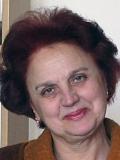 вул. Володимирська, 60, м. Київ, 01601, Україна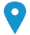 E-mail: ishchenkovalentyna@gmail.comIshchenko@knu.ua+380442393312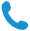  GOOGLE SCHOLAR: http//scholar.google.com.ua/citations?user=zFzcxe4AAAAJ&hl=uk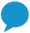 Стать Ж | Дата народження 03/11/1951 | Громадянство УкраїнаНауковий ступінь (ступінь, спеціальність)Кандидат хімічних наук, 02.00.03 – органічна хіміяВчене звання Доцент кафедри органічної хіміїПосадаДоцентКафедраОрганічної хіміїФакультет/інститутХімічнийПосада за сумісництвомУ поточному роціМетоди виділення та ідентифікації природних сполук, 3 курс бакалаврату, лекції та лабораторні заняттяМетоди синтезу природних сполук , 4 курс бакалаврату, лекції та лабораторні заняттяЕлементний та функціональний аналіз органічних сполук, 4 курс бакалаврату, лекції та лабораторні заняттяАналіз природних сполук,  4 курс бакалаврату, лекції та лабораторні заняттяПриродні органічні матеріали, 4 курс бакалаврату, лекції та лабораторні заняттяОрганічна хімія, 3 курс бакалаврату,  лабораторні заняттяУ попередні періодиМетоди виділення та дослідження природних сполук, 3 курс бакалаврату, лекції, лабораторні заняттяМетоди виділення та дослідження природних сполук, 4 курс бакалаврату, лекції, лабораторні заняттяОснови матеріалознавства,4 курс бакалаврату, лекції, практичні заняттяЕлементний та функціональний аналіз органічних сполук, 3 курс бакалаврату, лекції та лабораторні заняттяЕлементний та функціональний аналіз органічних сполук, 4 курс бакалаврату, лекції та лабораторні заняття Органічна хімія, 2 курс бакалаврату, лабораторні заняттяОрганічна хімія, 3 курс бакалаврату, лабораторні заняття Методика викладання хімії, 4 курс бакалаврату, практичні заняття, куратор практикиПеріод (починати з останнього)Етап (опис)З 1993 р. і дотепер Доцент кафедри органічної хіміїЗ 1993 р. і дотепер Київський національний університет імені Тараса Шевченка,  вул. Володимирська, 60, м. Київ, 01601, Україна, www.univ.kiev.uaЗ 1993 р. і дотепер Сфера діяльності або сектор ОсвітаЗ 1989 р. до 1993 р.Асистент кафедри органічної хіміїЗ 1989 р. до 1993 р.Київський національний університет імені Тараса Шевченка,  вул. Володимирська, 60, м. Київ, 01601, Україна, www.univ.kiev.uaЗ 1989 р. до 1993 р.Сфера діяльності або сектор  ОсвітаЗ 1979 р. до 1989 р.Науковий співробітник НДЧЗ 1979 р. до 1989 р.Київський національний університет імені Тараса Шевченка,  вул. Володимирська, 60, м. Київ, 01601, Україна, www.univ.kiev.uaЗ 1979 р. до 1989 р.Сфера діяльності або сектор  НаукаПеріод (починати з останнього)Етап (опис)2019 р.Інститут органічної хіміїНаціональної Академії наук України, відділ № 4, вул. Мурманська, 5, 02066, Київ, УкраїнаПід час стажування вдосконалено методи синтезу гетарилізокумаринів.2019 р.1989-2005 рр.Стажування в університетах Лейпціга, Констанса,Бордо.1989-2005 рр.Періодичні стажування та співробітництво впродовж зазначеного періоду, під час якого вдосконалено методи виділення, ідентифікації та модифікації природних біологічно активних сполук1988 р.Київський національний університет імені Тараса Шевченка,  вул. Володимирська, 60, м. Київ, 016011988 р.Отримана кваліфікація Кандидат хімічних наук (02.00.03 – органічна хімія), назва дисертації – «Синтез та хімічні властивості піримідоізоіндолонів»З 1969 до 1974 рр.Київський національний університет імені Тараса Шевченка,  вул. Володимирська, 60, м. Київ, 01601З 1969 до 1974 рр.Отримана кваліфікація  Хімік, Спеціальність – хімія; Спеціалізація – хімія природних сполук.Найменування Рівень (опис)Рідна моваУкраїнськаІноземна мова 1РосійськаІноземна мова 2Англійська B2Комунікаційні компетентністьНавики комунікації отримала під час роботи як викладачка університету, наукиня НДЧ університету Організаційна/управлінська компетентністьБрала участь в організації ВАК України в галузі органічної хімії,  хімії природних сполук, фармацевтичної хімії (1992 – 1993 рр.); вчений секретар  експертної ради ВАК України в галузі хімії: органічної, біоорганічної, фармацевтичної (1992 -2002 рр.)Цифрові компетенціїОбробка інформації: +Комунікація: +Створення контенту (програм, сайтів): –Мережева та програмна безпека:  –Вирішення проблем: –Інші комп’ютерні навикиволодіння стандартним офісним програмним забезпеченнямПрофесійні навики (із числа не зазначених вище) –Області професійних інтересівСинтез та дослідження  властивостей кисневмісних гетероциклічних сполук: флавоноїдів, кумаринів, ізокумаринів. Механізм їх взаємодії з ферментними системами та виявлення  серед них потенціально фармакологічно активних речовин. Найменування (назви публікацій, презентацій, проектів, конференцій, семінарів, найменування нагород і премій, членство в академіях, професійних і наукових асоціаціях тощо)Публікації500 публікацій, статей (січень 2023 р.), 114 авторських свідоцтв та патентів. Зокрема, за останні 5 років:Статті в журналахMoskvina V.S., Shablykina O.V., Ishchenko V.V., Khilya V.P. Efficient synthesis of 1-oxo-3-aryl-1H-isochromene-4-carbaldehydes from enaminoketones of 2′-carboxamidodeoxybenzoins. Tetrahedron Lett. – 2017. – V. 58, Iss. 3. – P. 245–247. https://doi.org/10.1016/j.tetlet.2016.12.024Shablykina O.V., Shilin S.V., Moskvina V.S., Ishchenko V.V., Khilya V.P. Progress in the chemistry of amino-acid derivatives of isocoumarins and 3,4-dihydroisocoumarins. Chem. Nat. Comp.- 2021.- V. 57, № 2.- P. 209-299. https://doi.org/10.1007/s10600-021-03323-z  https://doi.org/10.15407/dopovidi2019.05.075Москвіна В.С., Шабликіна О.В., Іщенко В.В., Хиля В.П. Препаративний метод синтезу функціоналізованих 4,5-диарилзаміщених ізоксазолів. Доп. НАН України. – 2018. – Вип.8. – c. 83-90. http://www.dopovidi-nanu.org.ua/uk/archive/2018/8  Шабликіна О. В., Іщенко В. В., Хиля В. П., Коноваленко А. С. Нові 3-гетарилзаміщені ізокумарини. Вісник КНУ імені Тараса Шевченка. Хімія. – 2017. – Т. 53, Вип. 1. – c. 6-8. http://visnyk.chem.univ.kiev.ua/  Шабликіна О. В., Іщенко В. В., Хиля В. П., Савченко В. В. Взаємодія 3-арилізокумаринів та їх похідних з гідроксиламіном. Укр. Хім. Журн. – 2017. – T. 2. – c. 109-114. http://www.ucj.org.ua/  Шабликіна О. В., Іщенко В. В., Хиля В. П., Козловська Х., Кузів С. П.  2-(Гет)арил-3-(2-алкоксифеніл)-акрилонітрили та їх похідні. Вісник КНУ імені Тараса Шевченка. Хімія. – 2017. – Т. 53, № 1. – с. 9-12. http://visnyk.chem.univ.kiev.ua/  Shablykina, O.V., Ischenko, V.V., Nagorna, Z.V., Khilya, V.P. Derivatives of 6-(isocoumarin-3-yl)-4-methylumbelliferone. Доп. НАН України. – 2017. – T. 2, № 1. – с. 67-71. http://www.dopovidi-nanu.org.ua/uk/archive/2017/1Монографії/розділи монографій та навчальні посібникиХиля В.П. Хімія флавоноїдів: Похідні хромонів – хроманони, гетероанельовані хромони та азахромони. Монографія // В.П. Хиля, Т.В. Шокол, Н.В. Горбуленко, В.В. Іщенко, В.С. Москвіна, О.В. Шабликіна. – Сайт кафедри органічної хімії хімічного ф-ту, К: 2022. – 201 с. https://orgchem.knu.ua/ua/teaching_resources/e_books/ 2.	Хиля В.П., Москвіна В.С., Шабликіна О.В., Іщенко В.В. Хімія флавоноїдів. Кумарини та іхокумарини. – Київ, ВПЦ ʺКиївський університетʺ. – 2021. – С. 1-287. ISBN 978-966-933-159-5 3.	Горбуленко Н.В., Іщенко В.В., Москвіна В.С., Хиля В.П., Шабликіна О.В., Шокол Т.В. Природні та модифіковані флавоноїди. Кн. Стратегія синтезу і біоактивність органічних молекул – Київ, Інтерсервіс. - 2019. – C. 249-264. ISBN 978-617-696-907-5.Презентації –Проекти Різні госптеми та НДР (з 1973 р. і дотепер); зокрема: «Нові гетероциклічні сполуки ефективні джерела біологічно активних речовин, флуоресцентних зондів, модифікаторів супрамолекулярних об’єктів » (МОН України), № 11БФ037-02 , (2011 – 2015 рр.);«Дизайн, синтез та дослідження нових гетероциклічних сполук для створення перспективнихлікарських засобів з широким спектром дії» (МОН України) № 16БФ037-02 , 2016 – 2018 рр.«Дослідження синтетичних трансформацій 3 арил(гетарил)ізокумаринів та 4-арил(гетарил)-2,3-бензодіазепінів – шлях до створення нових біологічно активних речовин з дією на ЦНС»(ДФФД)18ДФ037-01, 2017 – 2018 рр.«Перспективні молекулярні інструменти на основі природних та синтетичних (карбо)гетероциклів для вирішення проблем хімії, медицини, промисловості», № 19БФ037-03, 2019 – 2021 рр.«Природні біомолекули та їх аналоги – основа створення молекулярних ансамблі в длявирішення проб лем хімії, медицини та агрохімії», № 22БФ037-02 , 2022 – 2024 рр.КонференціїБільше 100тез всеукраїнських та міжнародних конференційСемінари –Премії та нагороди “Кращий викладач року” (2003 р.)Членство в організаціях–Посилання–Цитування275 у базі https://scholar.google.com.ua/citations?user=zFzcxe4AAAAJ&hl=uk  індекс Гірша –8 (січень 2023 р.)Курси–Сертифікати–